П Р О Т О К О Л № 37очередного заседания Совета депутатов муниципального округа ТверскойМесто (формат) проведения заседания: с использованием видеоконференцсвязи Дата и время заседания: 19.11.2020, 18:00Председательствующий: глава муниципального округа  Тверской Якубович Я.Б.Секретарь: руководитель орготдела администрации МО Тверской Сухарникова И.Н.	Присутствуют депутаты (по видеоконференцсвязи): Боженов А.Ю., Востриков Д.В., Грецкая М.В., Купрова Е.В., Третьяков Д.А., Фильченко Г.А., Хараидзе К.Г., Шинкаренко Н.Б., Якубович Я.Б. Отсутствуют: Середа Д.С., Титов В.К.Заседание Совета депутатов считается правомочным, если на нем присутствует не менее пятидесяти процентов от числа избранных депутатов.Кворум имеется.Присутствуют: Золотарев С.Е. - глава управы Тверского района г. Москвы Нескородева Е.П. – и.о. заместителя Главы управы Тверского района г. Москвы Пономаренко С.В. – представитель Тверской межрайонной прокуратуры г. МосквыПовестка дня на начало заседания:1. О проведении заседания в формате видеоконференцсвязи.2. Об утверждении повестки дня очередного заседания СД МО Тверской от 19.11.2020.3. О внесении изменений в решение Совета депутатов муниципального округа Тверской от 10.10.2013 №153/2013 «О Регламенте Совета депутатов муниципального округа Тверской».4. О согласовании /об отказе в согласовании проекта изменения схемы размещения сезонных кафе на территории Тверского района по адресам:- Сущевская ул., д.21, стр.8 (ООО «Колобок клуб») в части размещения площадью 92,0 кв.м; - Сущевская ул., д.21, стр.10 (ООО «Хост Бар») в части увеличения площади с 15 на 39,5 кв.м. 5. О проекте решения Совета депутатов муниципального округа Тверской «О бюджете муниципального округа Тверской на 2021 год и плановый период 2022 и 2023 годов».6. Об обращении в Контрольно-счетную палату Москвы для проведения экспертизы проекта решения о местном бюджете на 2021 год и плановый период 2022 и 2023 годов.7. О проведении внешней проверки годового отчета об исполнении бюджета муниципального округа Тверской за 2020 год.На начало заседания присутствуют 9 депутатов.Вопрос №1 «О проведении заседания в формате видеоконференцсвязи». Выступили: Якубович Я.Б. Поступило предложение председательствующего Якубовича Я.Б. провести заседание в формате видеоконференцсвязи в связи со сложной эпидемиологической обстановкой.Голосовали 9 из 9 присутствующих депутатов: «ЗА» - 9«ПРОТИВ» - 0«ВОЗДЕРЖАЛИСЬ» - 0Решение принято единогласно.Вопрос №2 «Об утверждении повестки дня заседания». Выступили: Якубович Я.Б.Поступило предложение депутата Третьякова Д.А. включить в повестку дня вопрос «Об обращении к Мэру города Москвы по вопросу об устройстве выделенных полос для проезда общественного транспорта на Садовом кольце».Голосование по включению дополнительного вопроса в повестку дня: Голосовали 9 из 9 присутствующих депутатов: «ЗА» - 6 (Боженов А.Ю., Грецкая М.В., Купрова Е.В., Третьяков Д.А., Фильченко Г.А., Якубович Я.Б.)«ПРОТИВ» - 1 (Хараидзе К.Г.)«ВОЗДЕРЖАЛИСЬ» - 2 (Востриков Д.В., Шинкаренко Н.Б.)Решение принято большинством голосов.Голосование по утверждению повестки дня с учетом дополнительного вопроса: Голосовали 9 из 9 присутствующих депутатов: «ЗА» - 8 (Боженов А.Ю., Востриков Д.В., Грецкая М.В., Купрова Е.В., Третьяков Д.А., Фильченко Г.А., Шинкаренко Н.Б., Якубович Я.Б.)«ПРОТИВ» - 1 (Хараидзе К.Г.)«ВОЗДЕРЖАЛИСЬ» - 0Решение принято большинством голосов.Вопрос №3 «О внесении изменений в решение Совета депутатов муниципального округа Тверской от 10.10.2013 №153/2013 «О Регламенте Совета депутатов муниципального округа Тверской».Выступили: Якубович Я.Б., Шинкаренко Н.Б., Боженов А.Ю.Проект решения, вынесенный на голосование: На основании статьи 12 Закона города Москвы от 6 ноября 2002 года № 56 «Об организации местного самоуправления в городе Москве», пункта 7 статьи 8 главы III Устава муниципального округа Тверской, а также в связи с распространением в городе Москве новой коронавирусной инфекции (2019-nCoV) и введением на территории города Москвы режима повышенной готовности согласно пункту 1 Указа Мэра Москвы от 05 марта 2020 г. № 12-УМ «О введении режима повышенной готовности», Совет депутатов решил:1. Внести следующее изменение в приложение к решению Совета депутатов муниципального округа Тверской от 10.10.2013 № 153/2013.1.1. Пункт 3 статьи 1 Регламента изложить в следующей редакции:«3. Совет депутатов осуществляет свои полномочия на заседаниях. В случаях, не терпящих отлагательств, а также в случае форс-мажорных обстоятельств, а именно: введения на территории муниципального округа Тверской чрезвычайного положения, режима чрезвычайной ситуации, режима повышенной готовности, заседания Совета депутатов могут проводиться с использованием видеоконференцсвязи. Кроме того, в указанных обстоятельствах любой депутат вправе при наличии технической возможности участвовать в очных заседаниях Совета депутатов с использованием видеоконференцсвязи. Решение об использовании видеоконференцсвязи на заседании Совета депутатов принимает председатель Совета депутатов в сроки, установленные статьёй 14 настоящего Регламента. Порядок проведения заседаний Совета депутатов муниципального округа Тверской с использованием видеоконференцсвязи устанавливается в соответствии с приложением 3 к настоящему Регламенту.».1.2. Дополнить Регламент Совета депутатов муниципального округа Тверской приложением 3 «Порядок проведения заседаний Совета депутатов муниципального округа Тверской в городе Москве с использованием видеоконференцсвязи» (приложение к настоящему решению) (приложение 1 к настоящему протоколу).1.3. Статью 43 Регламента изложить в следующей редакции:«1. На заседаниях Совета депутатов используются следующие виды голосований:1) открытое;2) поименное;3) тайное.2. Открытое и поименное голосование производится поднятием руки, если иное не предусмотрено настоящим Регламентом.3. В случае голосования с использованием видеоконференцсвязи может быть одновременно произведено открытое и поименное голосование.».2. Направить настоящее решение в Департамент территориальных органов исполнительной власти города Москвы, префектуру Центрального административного округа города Москвы, управу Тверского района города Москвы.3. Опубликовать настоящее решение в бюллетене «Московский муниципальный вестник» и разместить на официальном сайте муниципального округа Тверской по адресу: www.adm-tver.ru. 4. Контроль за выполнением настоящего решения возложить на главу муниципального округа Тверской Я.Б.Якубовича.Голосовали 9 из 9  присутствующих депутатов: «ЗА» - 9«ПРОТИВ» - 0«ВОЗДЕРЖАЛИСЬ» - 0Решение принято единогласно.Вопрос №4 «О согласовании проекта изменения схемы размещения сезонных кафе на территории Тверского района».Выступили: Якубович Я.Б., Третьяков Д.А., Хараидзе К.Г., Востриков Д.В., Фильченко Г.А.Отметили:Согласуемые сезонные кафе находятся в зоне, в которой отсутствуют жилые дома.Проект решения, вынесенный на голосование: В соответствии с  пунктом 2 части 5 статьи 1 Закона города Москвы от 11.07.2012 № 39 «О наделении органов местного самоуправления муниципальных округов в городе Москве отдельными полномочиями города Москвы», постановлением Правительства Москвы от 06.03.2015 № 102-ПП «О размещении сезонных (летних) кафе при стационарных предприятиях общественного питания»,  подпунктом  б пункта 14 части 1 статьи 9 Устава муниципального округа Тверской,  обращениями префектуры ЦАО города Москвы от 14.10.2020 № ЦАО-07-11-767/20, от 06.11.2020 № ЦАО-07-11-797/20, Совет депутатов решил:1. Согласовать  проект  изменения схемы размещения сезонного кафе по адресам:- Сущевская ул., д.21, стр.8 (ООО «Колобок клуб») в части размещения площадью 92,0 кв.м.; - Сущевская ул., д.21, стр.10 (ООО «Хост Бар») в части увеличения площади с 15 на 39,5 кв.м. 2. Направить настоящее решение в Департамент территориальных органов исполнительной власти города Москвы, префектуру Центрального административного округа города Москвы, управу  Тверского района города Москвы.3. Опубликовать настоящее решение в бюллетене «Московский муниципальный вестник» и разместить на официальном сайте  муниципального округа Тверской по адресу: www.adm-tver.ru.4. Контроль за выполнением настоящего решения возложить на главу муниципального округа Тверской Я.Б.Якубовича.Голосовали 9 из 9  присутствующих депутатов: «ЗА» - 9«ПРОТИВ» - 0«ВОЗДЕРЖАЛИСЬ» - 0Решение принято единогласно.Вопрос №5 «О проекте решения Совета депутатов муниципального округа Тверской «О бюджете муниципального округа Тверской на 2021 год и плановый период 2022 и 2023 годов».Выступили: Якубович Я.Б., Фильченко Г.А. Проект решения, вынесенный на голосование: В соответствии с разделом VII Бюджетного кодекса Российской Федерации, с пунктом 2 части 3 статьи 28, пунктом 2 части 10 статьи 35 Федерального закона от 06.10.2003 №131-ФЗ «Об общих принципах организации местного самоуправления в Российской Федерации», проектом Закона города Москвы «О бюджете города Москвы на 2021 год и плановый период 2022 и 2023 годов», со статьей 9 Устава муниципального округа Тверской, Положения о бюджетном процессе в муниципальном округе Тверской, Совет депутатов решил:1. Принять за основу проект решения Совета депутатов «О бюджете муниципального округа Тверской на 2021 год и плановый период 2022 и 2023 годов» (приложение 1 к настоящему решению) (приложение 2 к настоящему протоколу).2. Утвердить основные характеристики бюджета муниципального округа Тверской:- На 2021 год – прогнозируемый объем доходов в сумме 24179,6 тыс. рублей, общий объем расходов в сумме 24179,6 тыс. рублей. Превышения доходов над расходами (профицит) нет.- На 2022 год – прогнозируемый объем доходов в сумме 29138,6 тыс. рублей, общий объем расходов в сумме 29138,6 тыс. рублей. Превышения доходов над расходами (профицит) нет.- На 2023 год – прогнозируемый объем доходов в сумме 24216,4 тыс. рублей, общий объем расходов в сумме 24216,4 тыс. рублей. Превышения доходов над расходами (профицит) нет.3. Второе чтение проекта решения о местном бюджете провести не позднее «19» декабря 2020 года.4. Назначить на «14» декабря 2020 года в 17:00 в помещении, расположенном по адресу: ул. Цветной бульвар, д. 21, стр. 9, публичные слушания по проекту решения Совета депутатов муниципального округа Тверской, указанному в пункте 1 настоящего решения. 5. Публичные слушания организуются и проводятся в порядке, установленном решением Совета депутатов муниципального округа Тверской от 31.10.2017 года № 10/2017 «О порядке организации и проведения публичных слушаний в муниципальном округе Тверской». 6. Для организации и проведения публичных слушаний по проекту решения, указанному в пункте 1 настоящего решения, создать рабочую группу и утвердить ее персональный состав (приложение 2 к настоящему решению) (приложение 2 к настоящему протоколу).7. Опубликовать настоящее решение в газете «Каретный ряд» не позднее, чем за 15 дней до дня проведения публичных слушаний.8. Настоящее решение вступает в силу со дня его опубликования.9. Контроль за выполнением настоящего решения возложить на главу муниципального округа Тверской Я.Б.Якубовича.Голосовали 9 из 9  присутствующих депутатов: «ЗА» - 9«ПРОТИВ» - 0«ВОЗДЕРЖАЛИСЬ» - 0Решение принято единогласно.Вопрос №6 «Об обращении в Контрольно-счетную палату Москвы для проведения экспертизы проекта решения о местном бюджете на 2021 год и плановый период 2022 и 2023 годов».Выступили: Якубович Я.Б., Фильченко Г.А. Проект решения, вынесенный на голосование: В соответствии с Законом города Москвы от 06.11.2002 № 56 «Об организации местного самоуправления в городе Москве» и Законом города Москвы от 30.06.2010 № 30 «О Контрольно-счетной палате Москвы», Соглашением о передаче Контрольно-счётной палате Москвы полномочий по осуществлению внешнего муниципального финансового контроля в муниципальном округе Тверской в городе Москве от 21.10.2015 № 291/01-14, Положением о бюджетном процессе в муниципальном округе Тверской, Совет депутатов решил:1. Направить в Контрольно-счетную палату Москвы обращение о проведении экспертизы проекта решения Совета депутатов муниципального округа Тверской «О бюджете муниципального округа Тверской на 2021 год и плановый период 2022 и 2023 годов» (пункт 2.2.2. Соглашения о передаче Контрольно-счётной палате Москвы полномочий по осуществлению внешнего муниципального финансового контроля в муниципальном округе Тверской в городе Москве от 21.10.2015 № 291/01-14).2. Направить настоящее решение в Контрольно-счётную палату Москвы.3. Контроль за исполнением настоящего решения  возложить на главу муниципального округа Тверской  Я.Б.Якубовича.Голосовали 9 из 9  присутствующих депутатов: «ЗА» - 9«ПРОТИВ» - 0«ВОЗДЕРЖАЛИСЬ» - 0Решение принято единогласно.Вопрос №7 «О проведении внешней проверки годового отчета об исполнении бюджета муниципального округа Тверской за 2020 год».Выступили: Якубович Я.Б., Фильченко Г.А. Проект решения, вынесенный на голосование: В соответствии со ст. 264.4 Бюджетного кодекса Российской Федерации, Положением о бюджетном процессе муниципального округа Тверской, Соглашением о передаче Контрольно-счётной палате Москвы полномочий по осуществлению внешнего муниципального финансового контроля в муниципальном округе Тверской в городе Москве от 21.10.2015 № 291/01-14, Совет депутатов решил:1. Обратиться в Контрольно-счетную палату Москвы с просьбой о проведении внешней проверки годового отчета об исполнении бюджета муниципального округа Тверской за 2020 год, включающего внешнюю проверку бюджетной отчетности.2. Направить соответствующее обращение в Контрольно-счётную палату Москвы.3. Контроль за исполнением настоящего решения  возложить на главу муниципального округа Тверской  Я.Б.Якубовича.Голосовали 9 из 9  присутствующих депутатов: «ЗА» - 9«ПРОТИВ» - 0«ВОЗДЕРЖАЛИСЬ» - 0Решение принято единогласно.Разное. Дополнительный вопрос «Об обращении к Мэру города Москвы по вопросу об устройстве выделенных полос для проезда общественного транспорта на Садовом кольце».Выступили: Якубович Я.Б., Третьяков Д.А., Грецкая М.В., Боженов А.Ю., Востриков Д.В, Хараидзе К.Г., Шинкаренко Н.Б. Отметили:	Преждевременность направления обращения вопросу об устройстве выделенных полос для проезда общественного транспорта на Садовом кольце в адрес Мэра города Москвы до проведения мониторинга движения общественного транспорта по Садовому кольцу и обсуждения данного вопроса с жителями Тверского района.Проект протокольного решения, вынесенный на голосование: 1. Обратиться в Центр организации дорожного движения города Москвы с просьбой о проведении мониторинга движения общественного транспорта и моделирования транспортных потоков на Садовом кольце.Голосовали 9 из 9  присутствующих депутатов:«ЗА» - 6 (Боженов А.Ю., Грецкая М.В., Купрова Е.В., Третьяков Д.А., Фильченко Г.А., Якубович Я.Б.)«ПРОТИВ» - 2 (Хараидзе К.Г., Востриков Д.В.)«ВОЗДЕРЖАЛИСЬ» - 1 (Шинкаренко Н.Б.)Решение принято большинством голосов.Председательствующий (Якубович Я.Б.): о подготовке к внеочередному заседанию Совета депутатов МО Тверской, которое ориентировочно состоится 26.11.2020 в формате видеоконференцсвязи. Заседание СД МО Тверской 19.11.2020 закрыто.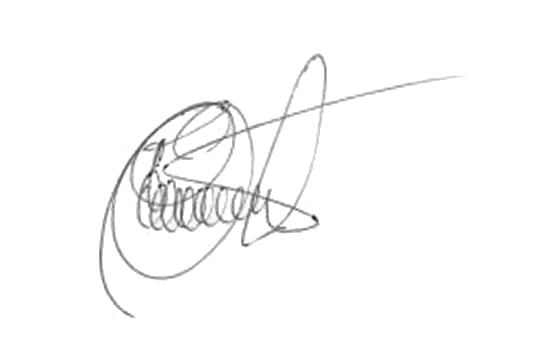 Глава муниципального округаТверской 											Я.Б.Якубович